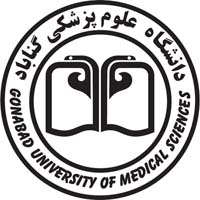 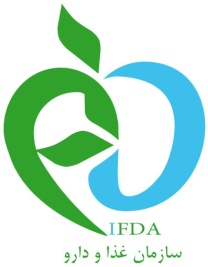 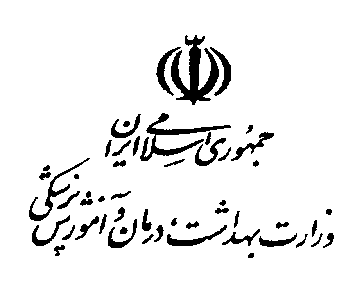 پیوست شماره 1                     فرم درخواست صدورپروانه بهداشتی تاسیس وبهره برداری کارگاهی                 SP-Fo-1393-0036نام ونام خانوادگی مدیرعامل:مهر وامضاءنام کارگاه :                                                     نام صاحب یا صاحبان کارگاه: شماره مجوز فعالیت اقتصادی :                              تاریخ صدور :               نام مرجع صادر کننده مجوز فعالیت اقتصادی:نشانی کامل پستی کارگاه : شماره تلفن :                                                  شماره نمابر :                           پست الکترونیک:زمینه فعالیت:                   غذایی                             آرایشی و بهداشتینوع فرآورده:                مواد اولیه                                     فرآیند شده                         مواد بسته بندی